2018中国（湖南）国际轨道交通产业博览会暨高峰论坛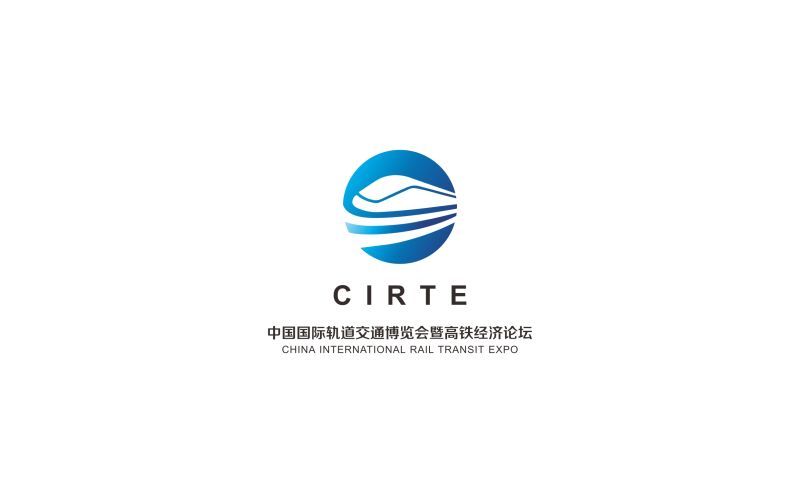 参展申请表》》展商详情展览时间：2018年11月15-17日      展览地点：长沙国际会展中心以上信息将用于编辑会刊，邮寄资料，请清晰准确填写。》》展位申请□标准展位（¥18000/个，3m×3m/个）：展位号           面积（㎡)               □室内光地（¥1680/㎡，54㎡起）：展位号               面积（㎡)                      □室外光地（¥1300/㎡，72㎡起）：展位号               面积（㎡)                          注：标准展位包括：三面围板（双开口除外）、洽谈桌一张、椅子两把、中英文楣板、长臂射灯、电源插座；光地展位不含任何展览设施、企业自行负责搭建。》》展会联系方式以下信息用于展前联系，请准确填写，如与展商详情一致，可不填写。联 系 人：                    职务：                  手机：                        邮箱：                  邮　  编：                   传真：                   通讯地址：                                            》》组委会联系方式咨询电话：(0731)89769772招商热线：(0731)84552966     （010）53343718传真：（0731）89769714      （010）53349251邮箱：CIRTE2016@163.com网址：www.cirte.cn公司名称            （中文）（中文）（中文）（中文）（中文）（中文）公司名称            （英文）（英文）（英文）（英文）（英文）（英文）公司地址（中文）（中文）（中文）（中文）（中文）（中文）公司地址（英文）（英文）（英文）（英文）（英文）（英文）电话传真邮政编码公司网址联系人手机邮箱参展产品（中英文内容）：参展产品（中英文内容）：参展产品（中英文内容）：参展产品（中英文内容）：参展产品（中英文内容）：参展产品（中英文内容）：参展产品（中英文内容）：